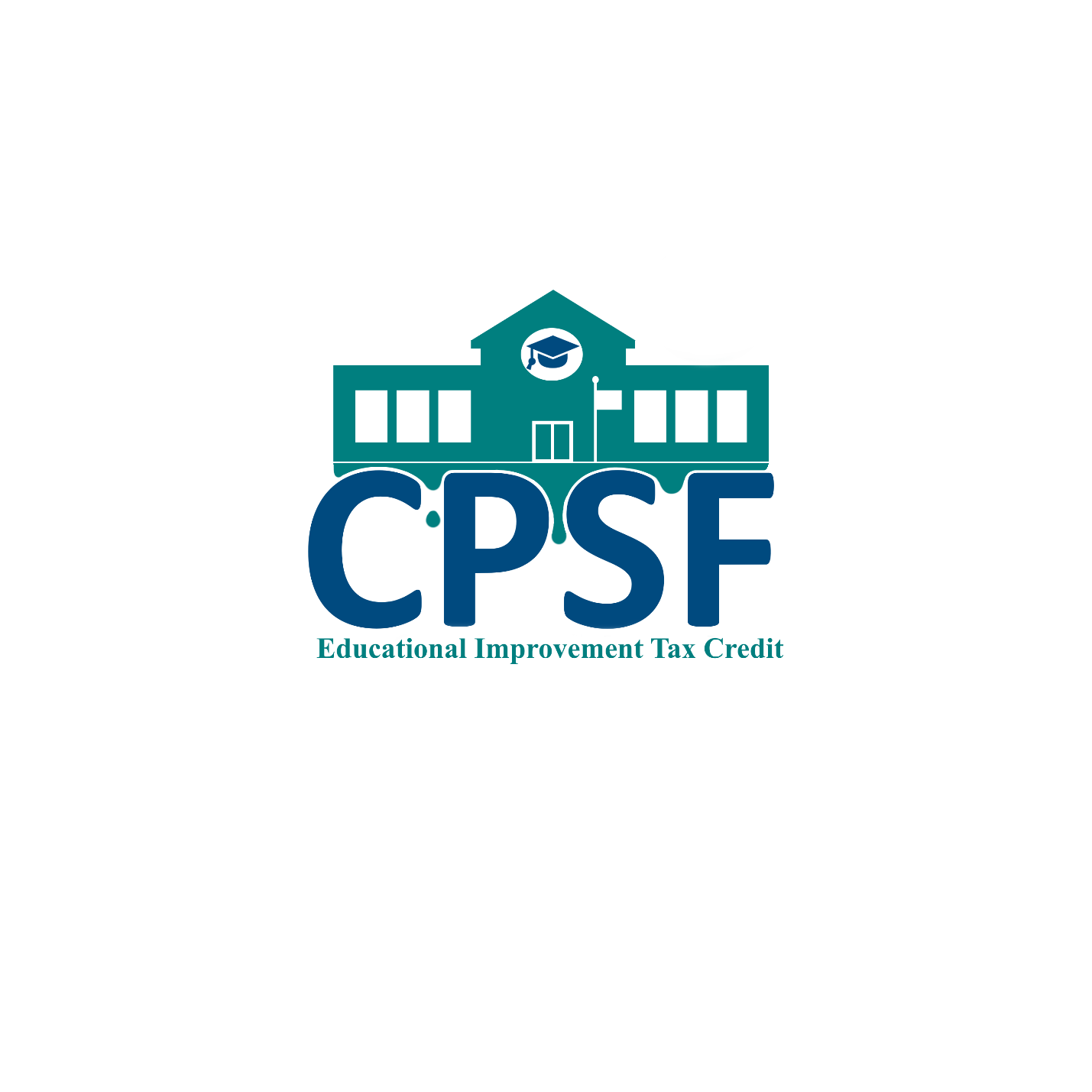 SPECIAL PURPOSE ENTITY (SPE)An SPE is a pass-through partnership that exists solely for the purpose of earning Educational Improvement(or Opportunity Scholarship) Tax Credits. The Central PA Scholarship Fund (CPSF) is a non-profit that administersvarious SPEs at no cost to the school.Who Qualifies?Any individual or any corporation who pays PA income tax is eligible. There are also options available to individuals who work for non-profits and retirees. CPSF acts as an intermediary, providing individuals and companies who would ordinarily have trouble giving to EITC and OSTC because of their structure another option to utilize these worthwhile programs. The minimum donation to join the SPE is $3,500.How does it work?Donors will complete a Joinder Agreement (simple one-page document) which acts as a reservation for the amount of credits you wish to apply for. You will need to estimate your 2019 or 2020 tax liability for your planned donation.  The reservations are taken on a first come, first serve basis.Additional Questions?Contact us at 814-942-4406 or CentralPAScholarshipFund@gmail.com